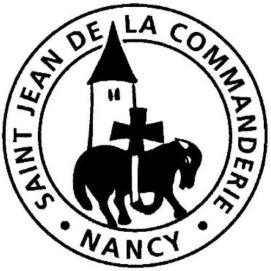 4 février 20185ème dimanche du Temps Ordinaire  BLe Seigneur élève les humblesFace à Job qui incarne la désespérance de celui qui crie vers Dieu, saint Paul représente celui pour qui l’annonce de Jésus-Christ se révèle une raison de vivre, véritable nécessité qui s’impose à lui. Enfin, l’évangile du jour nous présente la vie quotidienne de Jésus, à la fois attentif aux besoins des autres mais cherchant également le calme et le retrait pour prier son Père.CHANT D’ENTRÉEDieu est en attenteEntrez : Dieu est en attente, sa maison est un lieu pour la paix.Goûtez : Dieu est en partage, sa table est un lieu pour se donner.Vous êtes le peuple de Dieu :Pierres vivantes de son ÉgliseTraces brûlantes de son passage,Jetant les grains de l’Évangile.Vous êtes le peuple de Dieu :Marques vivantes de son visage,Signes visibles de sa tendresse,Portant les fruits de l’Évangile.Vous êtes le peuple de Dieu :Fêtes vivantes de sa promesse,Pages ardentes de sa Parole,Jouant les mots de sa musique.1ère Lecture : Jb 7, 1-4. 6-7Quand nous sommes dans la détresse, nous nous tournons souvent vers Dieu pour lui dire ce que nous attendons de lui en lui indiquant comment il doit agir. Job, dans sa sagesse, expose seulement sa condition au Seigneur, le laissant libre d’agir selon ses desseins.Psaume 146Bénissons le Seigneur qui guérit nos blessures !Il est bon de fêter notre Dieu,Il est beau de chanter sa louange ;Il guérit les cœurs brisésEt soigne leurs blessures.Il compte le nombre des étoiles,Il donne à chacune un nom ;Il est grand, il est fort, notre Maître :Nul n’a mesuré son intelligence.Le Seigneur élève les humblesEt rabaisse jusqu’à terre les impies.Entonnez pour le Seigneur l’action de grâce,Jouez pour notre Dieu sur la cithare !2ème Lecture : 1 Co 9, 16-19. 22-23Pour saint Paul, l’Évangile est plus qu’un message à annoncer ou une doctrine à faire connaître. Il a consacré sa vie pour l’Évangile et il apporte ainsi le témoignage de la force qui est la sienne. Il confesse ainsi son lien intime à Dieu qui lui a confié cette charge.Évangile : Mc 1, 29-39Alléluia. Alléluia.	Le Christ a pris nos souffrances,	Il a porté nos maladies.Alléluia.Prière des FidèlesLe Christ a accueilli tous ceux qui venaient à lui dans la maison de Pierre à Capharnaüm. Présentons-lui aussi nos demandes.« Vraiment, la vie de l’homme sur la terre est une corvée », disait Job.Encore aujourd’hui partout dans le monde, des hommes et des femmes exercent des métiers pénibles, harassants voire humiliants, au point d’en perdre toute dignité. Seigneur, nous te prions. R/R/	Seigneur, écoute-nous ! Seigneur, exauce-nous !L’Église est au service de l’annonce de l’Évangile.Comme nos frères et sœurs engagés dans la vie consacrée, sachons être des serviteurs dignes de la mission qui nous est confiée. Seigneur, nous te prions. R/Dans le monde, des familles vivent des moments douloureux (migration, famine, attentats, …). Les plus démunis sont souvent les premières victimes.Sachons ensemble avec les dirigeants au pouvoir redonner à chacun toute sa place dans nos sociétés. Seigneur, nous te prions. R/Jésus rencontre les populations, les écoute, leur parle, les guérit et trouve le temps de s’isoler pour prier.Que nous puissions, comme lui, nous détourner de nos agendas surchargés pour le rencontrer. Seigneur, nous te prions. R/Ô Christ Jésus, tu te tiens au milieu de nous, rassemblés en ton nom comme tu étais présent dans les villages de Galilée.Tu vois les besoins de nos frères les hommes : accueille nos humbles demandes, toi qui vis pour les siècles des siècles. – Amen.COMMUNIONTenons en éveil 1.	Notre Dieu fait toujours ce qui est bon pour l’homme,				 Alléluia, bénissons-le !Il engendre le corps des enfants de sa grâce,					 Alléluia, bénissons-le !Pour lui rendre l’amour dont il aime ce monde, R/R/	Tenons en éveil la mémoire du Seigneur : Gardons au cœur le souvenir de ses merveilles !2.	Notre Dieu a voulu voir en nous son image, 				Alléluia, bénissons-le ! 	Sa tendresse nous dit de rechercher sa face, 				Alléluia, bénissons-le !Pour lui rendre la joie dont l’Église est heureuse, R/4.	 Notre Dieu nous choisit pour sa Bonne Nouvelle, 				Alléluia, bénissons-le !Il suscite partout des énergies nouvelles, 					Alléluia, bénissons-le !Pour lui rendre la vie qu’il nous donne à mains pleines, R/5.	Notre Dieu nous permet de chanter sa louange 				Alléluia, bénissons-le !Il écoute son Fils dans le cri de nos hymnes 					Alléluia, bénissons-le !Pour lui rendre la vie qu’il nous donne à mains pleines, R/« Dans un endroit désert,Jésus priait. »Il priepour nous comme notre prêtre,il est prié par nouscomme notre Dieu.Saint Augustin (354-430)